保健事業としての育児支援●育児に役立つ育児全書の提供第一子を迎えられたご家庭に、育児全書をお贈りします。「育児書申込書」にてお申し込みください。●外部の専門機関による 電話相談・「健康こころのオンライン」サイト「どうしよう？こんな時誰かに相談できたら･･･」加入者の皆さんの相談窓口としてご利用いただけるよう外部の専門機関に委託して開設しています。プライバシーは守られますので、お気軽にご利用ください。（2018.1月更新）サントリー健康保険組合育児書申込書＊＊＊夫婦ともにサントリー健保の被保険者（従業員本人）の場合は、どちらかお一人がお申し込みください。＊＊＊申込日：　　　　　　　　年　　　　　　月　　　　　　日サントリー健康保険組合　御中　　　 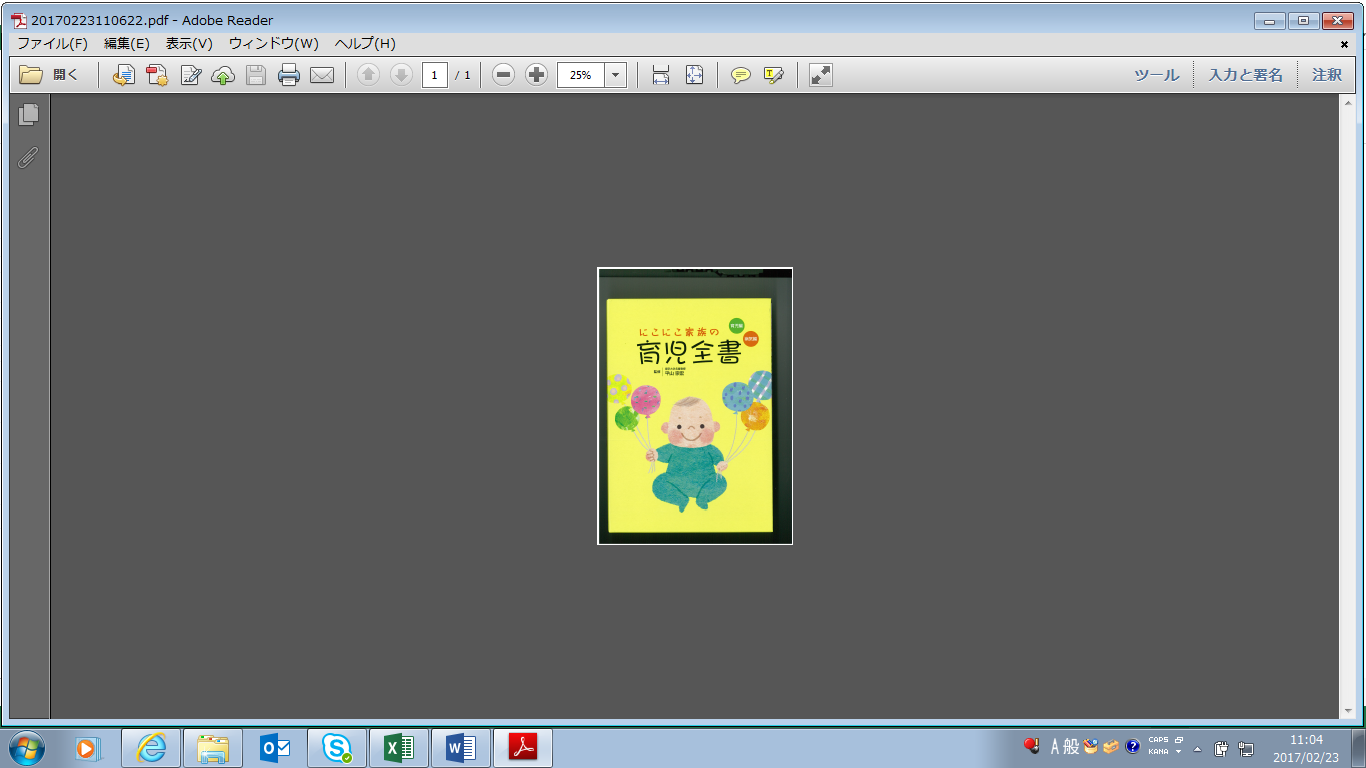 （2018.1月更新）サントリー健康保険組合電話健康相談フリーダイヤル　０１２０－６７－３５５３育児の上での心配事や、お子様の病気や怪我の応急処置、薬や受診科の相談など、健康やメンタルヘルスに関する相談にいつでものってもらえます。相談料無料 　24時間年中無休心の相談ネットワーク(メンタルヘルス)フリーダイヤル　０１２０－７３－６０６０専門家が心の悩みに応じます。相談の内容は電話をされた本人の事に限らず、ご家族や職場のことでも構いません。事情に応じて面接相談が受けられます。電話相談無料、面談は有料月～金曜9時～21時/土曜10時～18時(日曜･祝日･1/1～1/3は休み)健康こころのオンラインサントリー健保HP（http://www.suntorykenpo.or.jp/）より、健康・心の相談TOP10」「よくある相談事例」「健康まめ知識」がご覧いただけます。　また、「ストレス診断テスト」「WEB相談」もご利用いただけます (相談料無料)。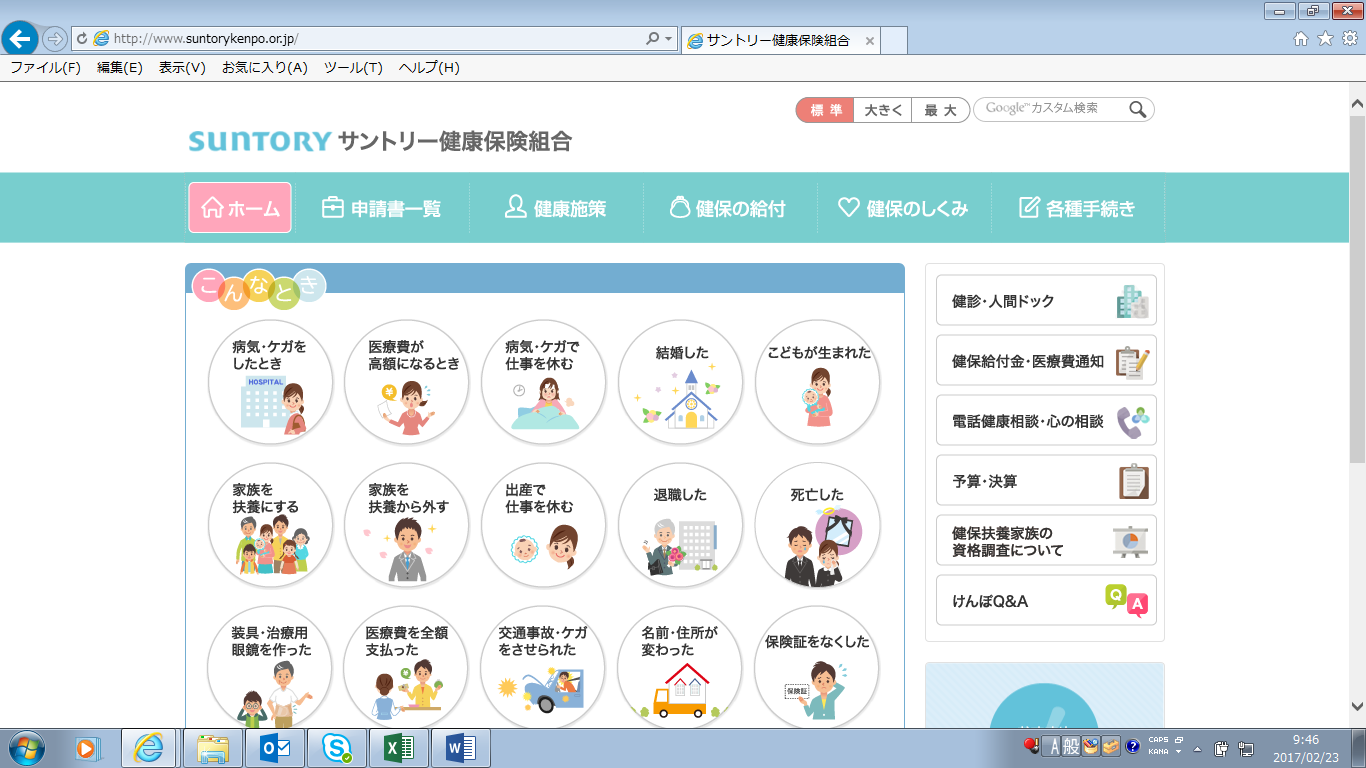 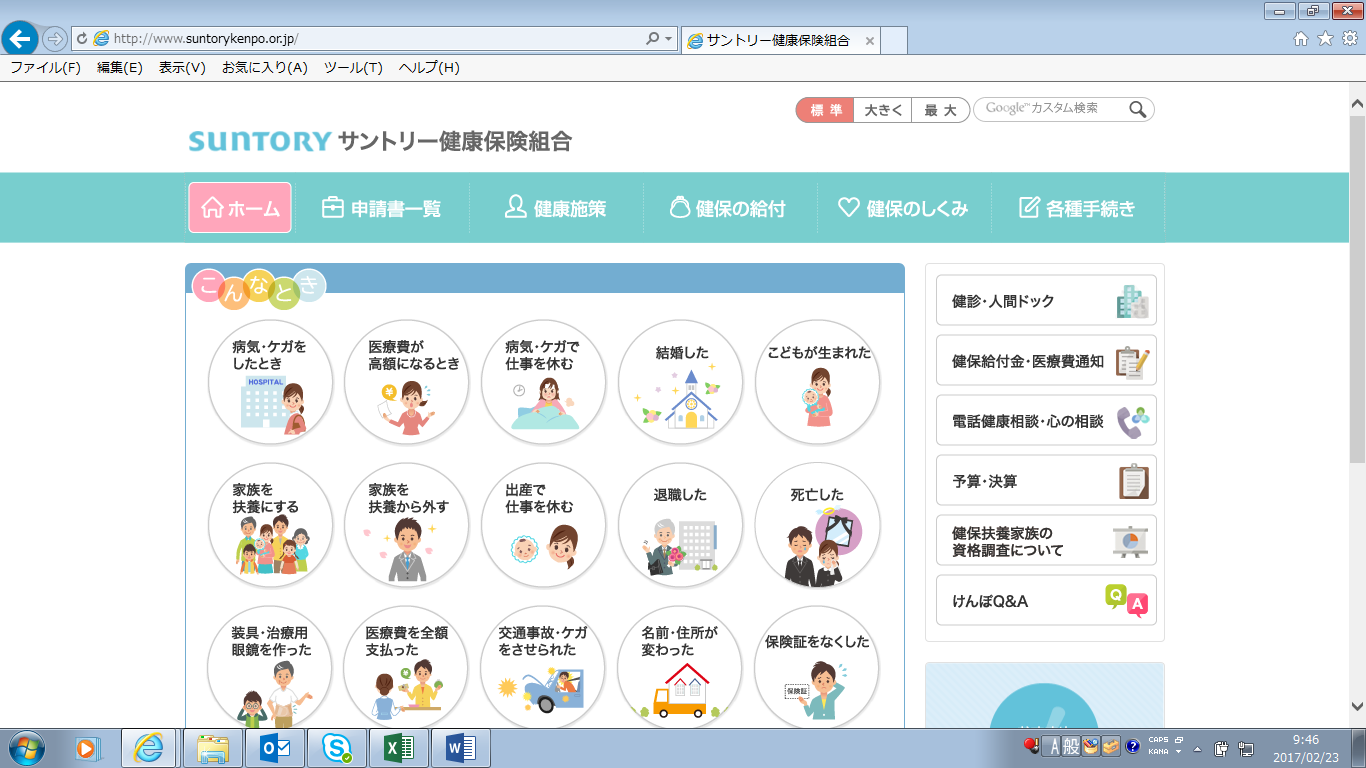 健康こころのオンラインサントリー健保HP（http://www.suntorykenpo.or.jp/）より、健康・心の相談TOP10」「よくある相談事例」「健康まめ知識」がご覧いただけます。　また、「ストレス診断テスト」「WEB相談」もご利用いただけます (相談料無料)。保険証の記 　号保険証の
番　 号部 署 名被保険者氏    名フリガナ　フリガナ　フリガナ　お子様の
出 生 日　　　 年 　　　月　　　 日 ＊↑出産予定日の場合✔ ☐被保険者氏    名お子様の
出 生 日　　　 年 　　　月　　　 日 ＊↑出産予定日の場合✔ ☐送 付 先住　  所※○で囲んでください　→　　　自宅　　　　その他（　　　　　　　　　　　　　　　　　　　　　　　　　　　　　　　　　　　　）〒 　　　　　－　　　　　※○で囲んでください　→　　　自宅　　　　その他（　　　　　　　　　　　　　　　　　　　　　　　　　　　　　　　　　　　　）〒 　　　　　－　　　　　※○で囲んでください　→　　　自宅　　　　その他（　　　　　　　　　　　　　　　　　　　　　　　　　　　　　　　　　　　　）〒 　　　　　－　　　　　※○で囲んでください　→　　　自宅　　　　その他（　　　　　　　　　　　　　　　　　　　　　　　　　　　　　　　　　　　　）〒 　　　　　－　　　　　※○で囲んでください　→　　　自宅　　　　その他（　　　　　　　　　　　　　　　　　　　　　　　　　　　　　　　　　　　　）〒 　　　　　－　　　　　◆以下は、配偶者がサントリー健保被保険者(従業員本人)の場合は記入してください。◆以下は、配偶者がサントリー健保被保険者(従業員本人)の場合は記入してください。◆以下は、配偶者がサントリー健保被保険者(従業員本人)の場合は記入してください。◆以下は、配偶者がサントリー健保被保険者(従業員本人)の場合は記入してください。◆以下は、配偶者がサントリー健保被保険者(従業員本人)の場合は記入してください。◆以下は、配偶者がサントリー健保被保険者(従業員本人)の場合は記入してください。氏名コード氏名